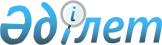 Об утверждении объемов бюджетных средств на субсидирование развития семеноводства по каждой категории субсидируемых семян на 2022 год
					
			С истёкшим сроком
			
			
		
					Постановление акимата Костанайской области от 16 февраля 2022 года № 69. Зарегистрировано в Министерстве юстиции Республики Казахстан 23 февраля 2022 года № 26901. Прекращено действие в связи с истечением срока
      В соответствии со статьей 27 Закона Республики Казахстан "О местном государственном управлении и самоуправлении в Республике Казахстан", приказом Министра сельского хозяйства Республики Казахстан от 30 марта 2020 года № 107 "Об утверждении Правил субсидирования повышения урожайности и качества продукции растениеводства" (зарегистрирован в Реестре государственной регистрации нормативных правовых актов № 20209) акимат Костанайской области ПОСТАНОВЛЯЕТ:
      1. Утвердить прилагаемые объемы бюджетных средств на субсидирование развития семеноводства по каждой категории субсидируемых семян на 2022 год.
      2. Государственному учреждению "Управление сельского хозяйства и земельных отношений акимата Костанайской области" в установленном законодательством Республики Казахстан порядке обеспечить:
      1) государственную регистрацию настоящего постановления в Министерстве юстиции Республики Казахстан;
      2) размещение настоящего постановления на интернет-ресурсе акимата Костанайской области после его официального опубликования.
      3. Контроль за исполнением настоящего постановления возложить на курирующего заместителя акима Костанайской области.
      4. Настоящее постановление вводится в действие по истечении десяти календарных дней после дня его первого официального опубликования. Объемы бюджетных средств на субсидирование развития семеноводства по каждой категории субсидируемых семян на 2022 год
      Сноска. Приложение – в редакции постановления акимата Костанайской области от 29.12.2022 № 585 (вводится в действие со дня его первого официального опубликования).
					© 2012. РГП на ПХВ «Институт законодательства и правовой информации Республики Казахстан» Министерства юстиции Республики Казахстан
				
      Аким Костанайской области 

А. Мухамбетов
Приложениек постановлению акиматаКостанайской областиот 16 февраля 2022 года№ 69
№
Категории субсидируемых семян
Объемы бюджетных средств, тысяч тенге
1
Оригинальные семена
112 427,875
2
Элитные семена
754 475,642
3
Семена первой репродукции
699 024,865
4
Семена гибридов первого поколения
164 071,618
Итого
Итого
1 730 000,0